Client Information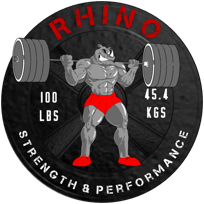 The following information will be held in the strictest of confidenceFull Name: ________________________________ Date of Birth: ___________ Age: ________	        First	   Middle	LastSport(s): ______________________________________________________________________Phone: _______________________ Email: __________________________________________Preferred Contact Method:     Phone Call      Text      EmailRelationship Status:    Single   Married    In committed relationship   Separate/Divorced    Widowed    Other    # Children: _________Who do you live with? (Check all that apply):    Alone   Roommate(s)    Spouse/Partner/Significant Other   Child/Children    Family Other    OtherEmergency Contact Name: _______________________________ Relationship: ____________Phone Number: __________________________Primary Care Physician: _________________________________Phone Number: __________________________Student Status:  Full Time      Part Time    I’m not a student     If a student:  High School, grade ____  Undergraduate, year ____   Graduate/Professional School:_____________________________ Major: _____________________________Work Status:  Full Time     Part Time    I am not currently working     Please describe your basic duties: _______________________________________________Country of Origin: _____________________    State/Province of Origin: __________________Ethnic Origin:  ________________________    Sexual Orientation: _______________________Gender:  _____________________________    Disability Status: _________________________Spiritual/Religious Preference (if any): ______________________________________________Client InformationThe following information will be held in the strictest of confidenceReferral Source: ________________________________________________________________How urgently do you need our services?  Very Urgently   Urgently   Moderately   Not UrgentlyReason for seeking services? ______________________________________________________Social Support / Friendships: Much social support; I can discuss the issues that brought me in with others I can discuss the issues that brought me in with one or two close friends / family members Little social support; I find it difficult to discuss the issues that brought be in with othersHave you ever worked with a Performance Enhancement Coach (Mental Skills)?   Yes    No     If so, please fill out the Previous Performance Enhancement Experience form Does your coach know you are working with a Performance Enhancement Coach (Mental Skills)?  Yes    NoDo you want your coach to be involved in our program?  Yes    No     If so, please ensure you sign a Consent to Release Information form.Do you want your parents/guardians to be involved in our program?  Yes    No     If so, please ensure you sign a Consent to Release Information form.Medical InformationAt times, medical issues can impact sport performance. Please review the below questions and respond to any that you feel might be helpful for your work with the Performance Enhancement Coach.List any relevant past or present physical concerns (high blood pressure, headaches, head trauma, past major medical surgeries or issues, ect).____________________________________________________________________________________________________________________________________________________________What medication are you currently taking and what is the reason for taking them? (No need for dosages).____________________________________________________________________________________________________________________________________________________________Tobacco Use? (Check all that apply):    Cigarettes   Cigars    Pipe   Dip    Hookah    Other  # of times/amount daily? __________________Alcohol Use? (Check all that apply):    Never   1-2 x Week    3+ x Week   Socially    Stressed Triggers to Alcohol Use? _______________________________Client InformationThe following information will be held in the strictest of confidenceCaffeine Use? (Check all that apply):    Coffee   Tea    Soda   Energy Drink    Other # of times/amount daily? __________________What vitamins and nutritional supplements are you taking, and for what reason?____________________________________________________________________________________________________________________________________________________________On average, how many hours of sleep do you get daily? ________________________________Do you have problems sleeping?  Yes    No______________________________________________________________________________Have you gained / lost more than 10 pounds in the past year?  Yes    NoWas this on purpose?  Yes    No______________________________________________________________________________Describe your appetite during the past 2-3 weeks. Poor appetite    Average appetite   Large appetiteDescribe your energy level during the past 2-3 weeks. Low energy    Average energy   High energyBehaviorAt times, other areas of your life can impact sport performance. Please review the below list and check any that you feel might be helpful for your work with the Performance Enhancement Coach.Please rank the top 5 behaviors checked above by priority and severity (#1 is most pressing)1. ___________________________________   2. __________________________________ 3. ___________________________________   4. __________________________________ 5. ___________________________________Other:________________________________________________________________________Client InformationThe following information will be held in the strictest of confidenceWhat are the top 3 things you want me to know about you?1. ____________________________________________________________________________ 2. ____________________________________________________________________________3. ____________________________________________________________________________What is your personal philosophy?____________________________________________________________________________________________________________________________________________________________What is your first sport memory?____________________________________________________________________________________________________________________________________________________________What do you love about your sport(s)?____________________________________________________________________________________________________________________________________________________________Who inspires you? Why?____________________________________________________________________________________________________________________________________________________________What has your sport taught you about life?____________________________________________________________________________________________________________________________________________________________What do you feel you need assistance with to perform your best in your sport(s) of choice? (Check all that apply):___ Goal Setting___ Motivation___ Anxiety___ Relaxation___ Competition Preparation (Mental Skills)___ Injury Rehabilitation (Mental Skills)___ Other _____________________________________________________________________What are you hoping to accomplish by meeting with a Performance Enhancement Coach?________________________________________________________________________________________________________________________________________________________________________________________________________________________________________________________________________________________________________________________Client InformationThe following information will be held in the strictest of confidenceSport / Activity Specific InformationI am a (Please check all that apply) and list the sport or activity: Competitive in_______________________________________________________________How long/often: ________________________________________________________________Enjoyment level:  LOVE it!   It’s fun    Eh   I’m getting bored    I hate it. Thinking about competing in ___________________________________________________What is keeping you from competing? ____________________________________________________________________________________________________________________________________________________________Enjoyment level:  LOVE it!   It’s fun    Eh   I’m getting bored    I hate it. Just enjoying ________________________________________________________________Do you ever plan to compete in this?  Yes    NoClient InformationThe following information will be held in the strictest of confidencePractice Schedule for (sport): ______________________________________________________Competition Schedule for (sport): __________________________________________________Are you okay with me attending a practice?  Yes    NoIf yes, do you want me to notify you before I attend?  Yes    NoAre you okay with me attending a competition?  Yes    NoIf yes, do you want me to notify you before I attend?  Yes    NoInformed ConsentDescription of WorkAs a Performance Enhancement Coach, my job is to assist athletes in pushing past any mental barriers to becoming their best. This entails applying mental skills to reach and maintain performance on a more consistent basis. This may include:Providing information relevant to the role of psychological factors in an individual, group, or organizational setting.Teaching the participant(s) specific skills. Such interventions could focus on relaxation, concentration, imagery, moral reasoning, cognitive restructuring, centering, goal setting, ect.ConfidentialityAll sessions are kept confidential. Working with the Performance Enhancement Coach requires a level of trust and honesty that may be difficult for some people, which is understandable. However, lying or being purposefully deceitful are grounds for termination of service. If you feel as though you are not ready to answer a question or discuss certain items, please inform the Performance Enhancement Coach and the issue will be left at that. We respect your right to not discuss any information that makes you uncomfortable.If you are a minor, unless other terms are indicated on the Authorization for Release of Confidential Information Form, your parents/guardians will only receive basic updates on your progress (ex: “he/she is doing great,” “I’m confident in his/her skills”).Confidentiality will be broken for any of the following situations:Individual shows signs of wanting to potentially cause harm to self or others. Appropriate parties (police, parents, potential victim) will be notified.Child/Elder abuse victim or perpetrator.Court mandates release of records and/or testimonyPhysical or mental harm or issues that is important for the parent/guardian to knowLiabilityThere are no guarantees that your performance will improve as a result of working with a Performance Enhancement Coach. These sessions are NOT mental health counseling sessions and any indications of a mental illness or items that the Performance Enhancement Coach feels is out of their area of specialty will result in a referral to another location that can provide those services.Termination of ServiceThe client has a right to terminate or place their work on hold at any time. The Performance Enhancement Coach also has the right to terminate work at any time. We request that one final session is used to discuss progress, evaluation of the services provided, and ways to help you continue to utilize the skills you’ve learned.By signing below, I agree to the above terms and have been provided a copy of this consent for my records.Name of Client: __________________________________		Date: ___________________Signature of Client: _______________________________Name of Parent/Legal Guardian (minors only): _____________________________________________Signature of Parent/Legal Guardian: _____________________________________________________Authorization for Release of Confidential InformationI, __________________________________________, hereby authorize:Tarra Farnham, B.A. PsychologyPerformance Enhancement CoachRhino’s Gym906 Cedar Creek Rd.Fayetteville, NC 28312_____ To discuss details of my case with other staff at Rhino Strength & Performance  All relevant information  Only to confirm I have been attending  To consult on other appropriate techniques to use_____ To discuss details of my case with my parents / guardians  All relevant information  Only general progress  Only to confirm I have been attending_____ To discuss details of my case with my coaching staff  All relevant information  Only general progress  To inquire and discuss performance  Only to confirm I have been attending_____ To discuss details of my case with athletic training / medical staff  All relevant information  Only general progress  To inquire and discuss performance  Only to confirm I have been attending_____ To discuss details of my case with ____________________________________________	For the purpose of: ________________________________________________________Signature of Client: ___________________________________                  Date: ___________________Name of Parent/Legal Guardian (minors only): ______________________________________________Signature of Parent/Legal Guardian: _______________________________________________________Signature of Performance Enhancement Coach: ______________________________________________This authorization shall remain in effect for/until: __________________________________Information sent and/or received through this authorization may not be re-released to another individual or agency.___ Low Self-Esteem___ Memory Impairment___ Mood Swings___ Negative Body Image___ Panic Attacks___ Phobias / Fears___ Physical Problems___ Elevated Mood___ Aggression___ Coping with           Prejudice___ Hopelessness	___ Hurting Myself           (purposefully)___ Impulsiveness___ Irritability___ Legal Problems___ Loneliness___ Fatigue___ Anger___ Drug Use___ Academics	___ Gambling Problem___ Grief / Loss	___ Hallucinations___ Recurring Thoughts___ Sexual Abuse History___ Sexual Difficulties___ Addiction___ Avoiding People___ Racial/Ethnic Identity___Shyness___Alcohol Use___Anxiety___ Athletic Performance___ Concentration___ Depression___ Eating Issues___ Sexual Identity___ Career Decisions___Family ProblemsDay(s) of WeekTimesLocationDatesDatesLocationImportance (1-5)